Brieann Pasko, opran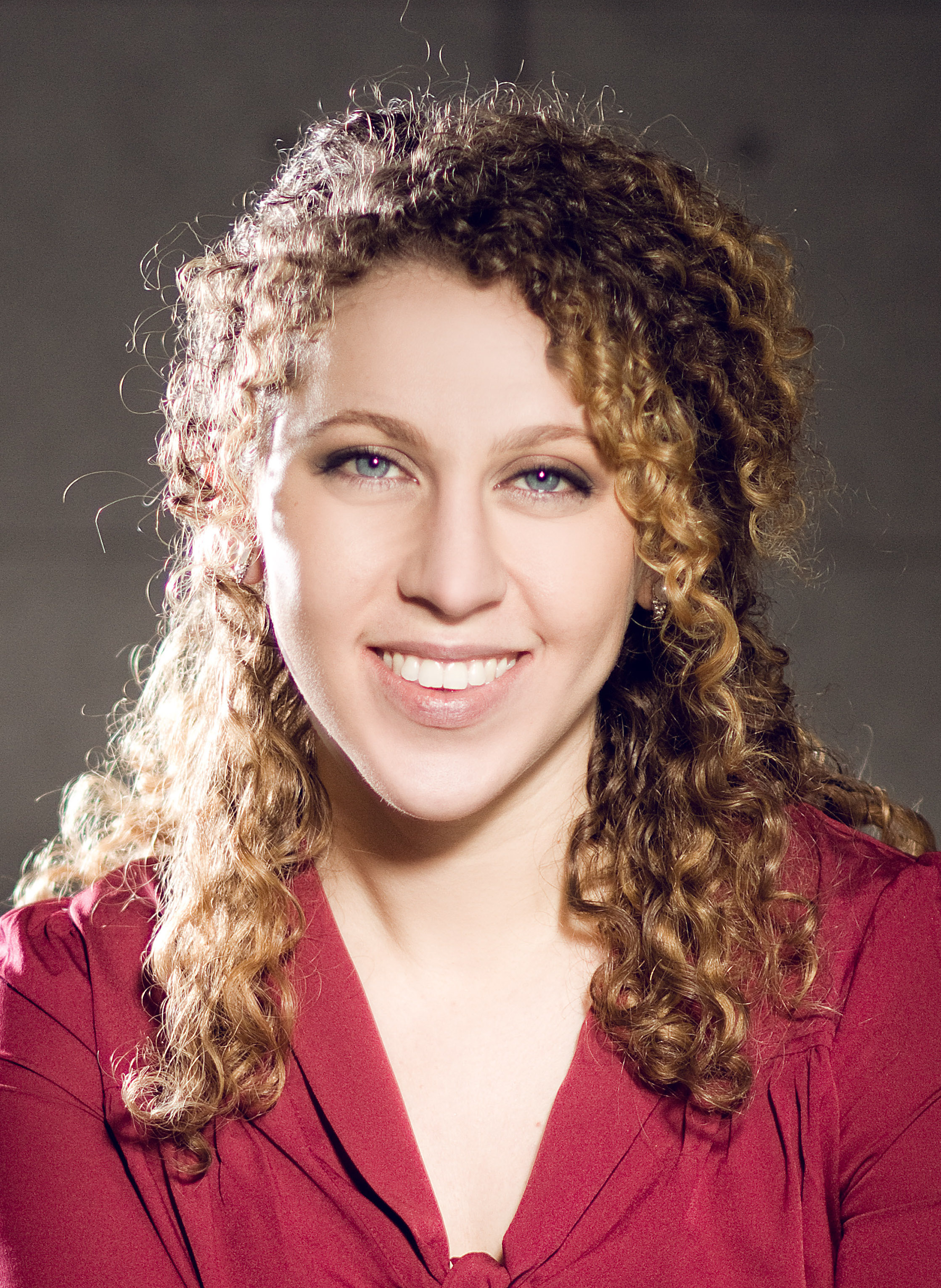 Opera RôlesOpera ScenesRôles StudiedArias/OratorioSongEnglishGermanItalianFrenchRussianBachCantata No. 68Et in unumMass in B MinorFlößt mein HeilandWeihnachts-OratoriumBernsteinGlittler and be gayCandideBrittenBe kind and courteousA Midsummer Night’s DreamCopelandLaurie’s SongThe Tender LandDonizettiPrendi, per me sei liberoL’Elisir d’AmoreChacun le saitLa Fille du RégimentFaurePie JesuRequiemGilbert and SullivanPoor wandering onePirates of PenzanceSorry her lotHMS PinaforeA simple sailorLove is a plaintive songPatienceGounodAh! Je veux vivreRoméo et JulietteHandelTornami a vagheggairAlcinaI know my Redeemer livethRejoice greatly, O daughter of ZionMessiahLet the Bright SeraphimSamsonBlessed are they that fear the LordOccasional OratorioHaydnNun beut die FlurDie SchöpfungLehárMeine Lippen sie küßen so heißGiudittaViljaThe Merry WidowMassenetFrère…voyez!WertherMechemFair Robin I loveTartuffeMooreWillow SongThe Ballad of Baby DoeMozartIn uomini, in soldatiCosí fan tutteUna donna a quindici anniBatti, batti, o bel MasettoDon GiovanniVedrai carinoDeh vieni, non tardarLe Nozze di FigaroBester JünglingDer SchauspieldirektorAch, ich fühl’sDie ZauberflöteExultate, JubilateSchon lacht der holde FrühlingJohann StraussMein Herr MarquisDie FledermausSpiel ich die Unschuld vom LandeWeberKommt ein schlanker Bursch gegangenDer FreischützH.N. BrownLove is where you find itGianinniIf I had knownIt is a Spring nightTell me, Oh blue, blue SkyGodardFlorian’s SongHeadThe SingerHoibyThe SerpentWhere the Music Comes FromQuilterLove’s PhilosophyRoremPoem in FSpringBrahmsVergebliches StändchenSchubertDaß der Ostwind DüfteGanymedGretchen am SpinnradeDie Männer sind mechant!SeligkeitR. StraussSchlagende HerzenOp. 19Wozu noch MädchenBreit über mein HauptSchön sind, doch kalt die HimmelssterneWie sollten wir geheim sie haltenHoffen und wieder verzagenMein Herz ist stummWeihnachtsgefühlBelliniVaga luna che inargentDonizettiIl BarcaioloA mezzanotteRossiniLa PartenzaLa PromessaBrittenLes IlluminationsDebussyRegret Romance
Silence IneffableDelibesLes Filles de CadixFauréMandolineLisztO, quand je dorsPoulencAir ChampêtresRachmaninovЗдесь хорошо!Буря